    LES ARCHERS DU SASSE        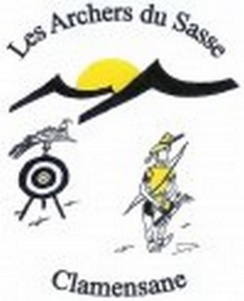 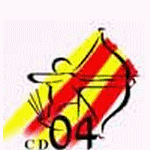 ASSEMBLEE GENERALE ORDINAIRE Samedi 16 octobre 2021 Salle de l’ancienne école de ClamensanePasse sanitaire obligatoire pour les plus de 11 ans ORDRE DU JOUR :Approbation du Procès-verbal de l’assemblée générale précédenteRapport moral du Président Bilan sportif de la saison 2020-2021 Bilan financier Budget prévisionnel pour la saison 2021-2022 Question diversesMerci à tous de votre présence !    LES ARCHERS DU SASSE        ASSEMBLEE GENERALE ORDINAIRE Samedi 16 octobre 2021 Salle de l’ancienne école de ClamensanePROCURATION Je soussigné(e) _______________________________________, archer / représentant de l’archer licencié aux Archers du Sasse n° ____________________ donne procuration à _________________________________________, archer / représentant de l’archer licencié aux Archers du Sasse n° ____________________. Fait à ___________________, le ________________________ Signature